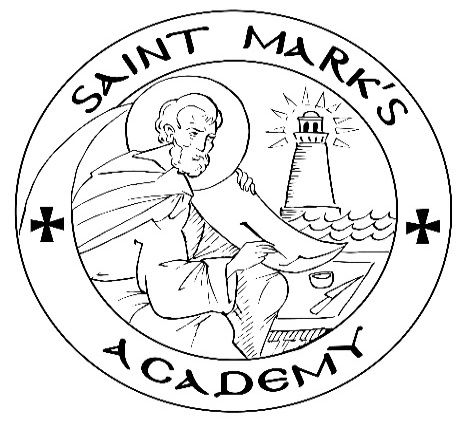 APPLICATION FORM FOR SHORT COURSESCourse for which you are applying: ...............................................................................................................................................................................................................................................Title (If you are a cleric, please provide your formal title): ........................................................First name and surname (as on one’s Identity Document): ....................................................... ....................................................................................................................................................Preferred name: (clerical or baptismal name): ..........................................................................Contact details (phone and email): ............................................................................................ ....................................................................................................................................................Any previous related courses, studies or exposure to the topic: ............................................... ........................................................................................................................................................................................................................................................................................................Your motivation or reason for choosing this course: ................................................................. ........................................................................................................................................................................................................................................................................................................To which Church or Religious Tradition do you belong? ....................................................................................................................................................Signature: ...................................................................             Date: ........................................................